Chairman’s Trophy – Hong Kong Group 23 April 2016, 1600M Good, 1.33.22   (24.38   22.79   23.34   22.71)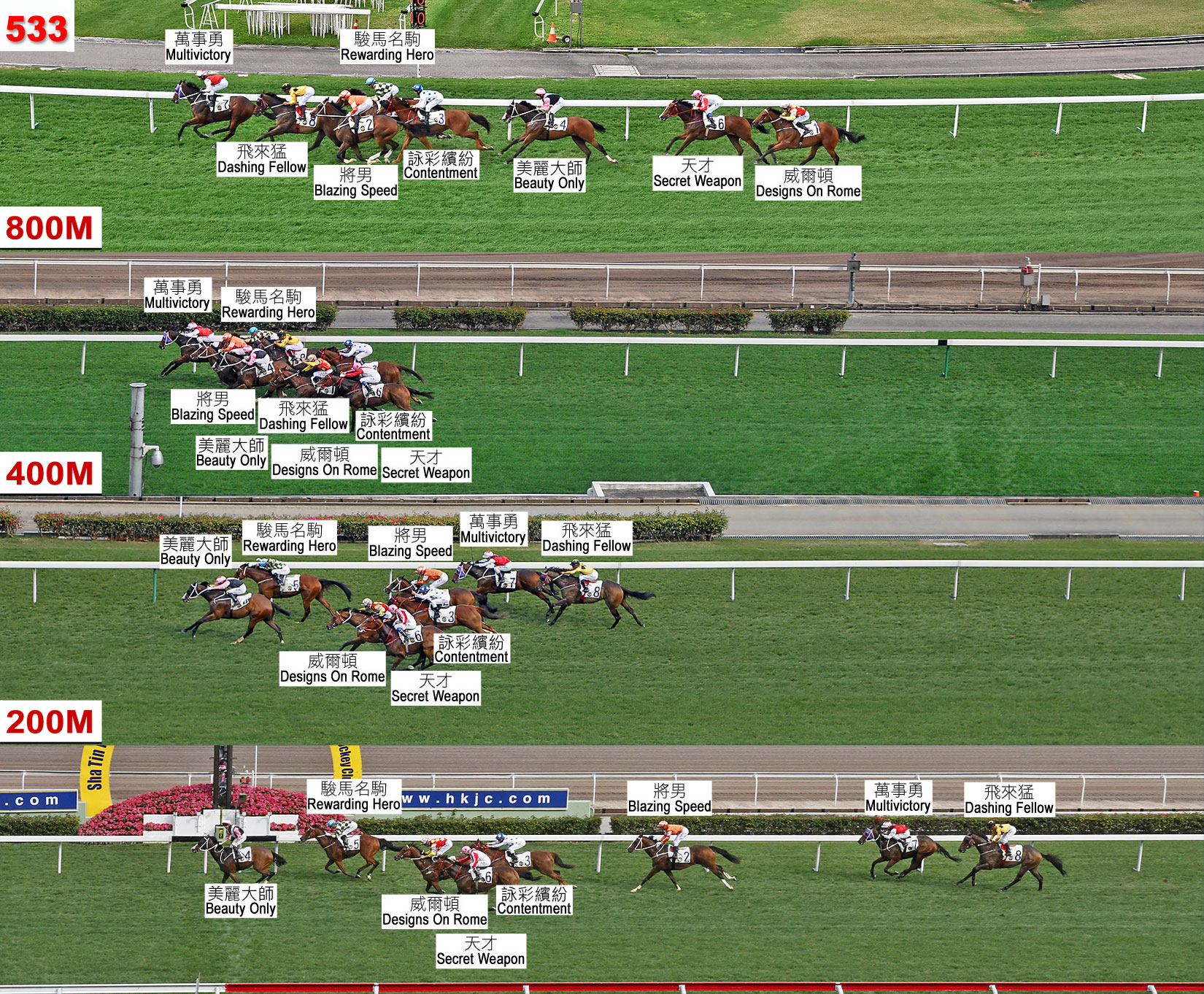 StarterHorseJockeyTrainerWeightDrawSectional TimeSectional TimeSectional TimeSectional TimeSectional TimePosition & Margin in runningPosition & Margin in runningPosition & Margin in runningPosition & Margin in runningWin OddsStarterHorseJockeyTrainerWeightDraw1600-12001200-800800-400Last 400Finish1200800400FinishWin OddsMileBeauty OnlyN CallanA S Cruz123124.7822.9122.9822.551.33.226 2-1/26 3-1/45 11 -6.6MileRewarding HeroJ MoreiraJ Moore123324.6622.7523.2222.801.33.434 1-3/44 1-1/23 3/42 1-1/4     8.4Designs On RomeT BerryJ Moore128725.5022.5522.7022.831.33.588 78 5-1/26 1-1/23 2         6.4MileSecret WeaponD WhyteC H Yip123625.0222.9122.9022.791.33.627 47 4-3/48 24 2-1/2     5.5MileContentmentB PrebbleJ Size128424.5822.9123.3022.931.33.723 1-1/45 27 1-3/45 3         2.1FBlazing SpeedG MosseA S Cruz128824.7422.6323.2223.461.34.055 2-1/43 1-1/42 1/26 5-1/4     14MultivictoryY T ChengA S Cruz123224.4222.7523.3424.021.34.532 N1 3/41 1/27 8-1/4     66Dashing FellowK TeetanJ Moore123524.3822.9123.3824.081.34.751 N2 3/44 18 9-1/2     19